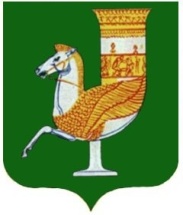 П  О  С  Т  А  Н  О  В  Л  Е  Н  И  Е   АДМИНИСТРАЦИИ   МУНИЦИПАЛЬНОГО  ОБРАЗОВАНИЯ «КРАСНОГВАРДЕЙСКИЙ  РАЙОН»От 22.09.2021 г.  № 749с. КрасногвардейскоеО внесении изменения в постановление администрации МО «Красногвардейский район» от 09.06.2021 г. № 463 «О внесении изменений в приложение к постановлению администрации МО «Красногвардейский район» от 03.04.2019 г. № 200 «Об утверждении административного регламента администрации МО «Красногвардейский район» по предоставлению муниципальной услуги «Предоставление гражданам, имеющим трех и более детей, земельных участков в собственность бесплатно на территории МО «Красногвардейский район»В соответствии с Законом Республики Адыгея от 4 августа 2020 г. №373 «О признании утратившим силу пункта 4 части 4 статьи 3 Закона Республики Адыгея «О предоставлении гражданам, имеющим трех и более детей, земельных участков в собственность бесплатно», Федеральным законом от 27 июля 2010 г. № 210-ФЗ «Об организации предоставления государственных и муниципальных услуг», в целях приведения в соответствие с действующим законодательством нормативных правовых актов администрации МО «Красногвардейский район», руководствуясь Уставом МО «Красногвардейский район»ПОСТАНОВЛЯЮ : 1. Внести в постановление администрации МО «Красногвардейский район» от 09.06.2021 г. № 463 «О внесении изменений в приложение к постановлению администрации МО «Красногвардейский район» от 03.04.2019 г. № 200 «Об утверждении административного регламента администрации МО «Красногвардейский район» по предоставлению муниципальной услуги «Предоставление гражданам, имеющим трех и более детей, земельных участков в собственность бесплатно на территории МО «Красногвардейский район» следующее изменение:1.1. В пункте 1.1. цифры «2.10.2» заменить цифрами «2.9.5».2. Опубликовать настоящее постановление в газете Красногвардейского района «Дружба» и разместить на официальном сайте органов местного самоуправления муниципального образования «Красногвардейский район» в сети «Интернет».3. Контроль за исполнением данного постановления возложить на отдел земельно-имущественных отношений администрации МО «Красногвардейский район».4. Настоящее постановление вступает в силу с момента его опубликования.Глава МО «Красногвардейский   район»					Т.И. Губжоков